Report of the Programme:Organised by- Department of Education.Date-25/5/2021The Department of Education Sapatgram College had organized a Special talk on ‘Managing Peace and Harmony among the undergraduate students during Covid-19 pandemic’ on 25/5/21 at 3 pm through google meet platform.  The programme was resourced by Dr. Birina Boro, Assistant professor Department of Education Krishnaguru Adhyatmik Visvavidyalaya, Nasatra, Barpeta, Assam.   All the Major Students, department of education, sapatgram college was participated the entire programme.  The welcome speech of the pragramme was given by Dr. Munmun Bannerjee  Ma’am HoD of Education and inaugurate by Dr. G.K. Saha sir, IQAC Coordinator of Sapatgram College and the entire pragramme was Anchoring by Trishna Bhuyan, Assistant professor Department of Education Sapatgram College. More than 40 participants were participated the pragramme. The Resource persons clearly explained about the importance of peace and harmony and how we can manage it during the pandemic period. Most of the students were able to clear their doubt by questioning to resource persons. At last the pragramme was ending by giving vote of Thanks by Mrs. Trishna Bhuyan. Some Snapshots of the Pragramme-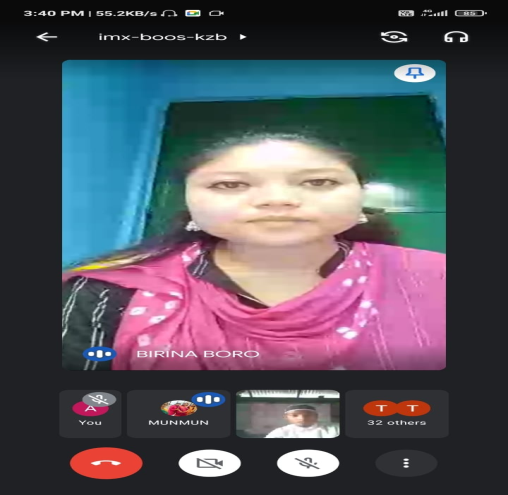 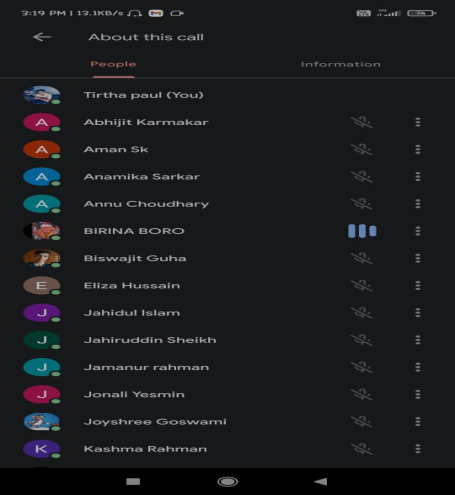 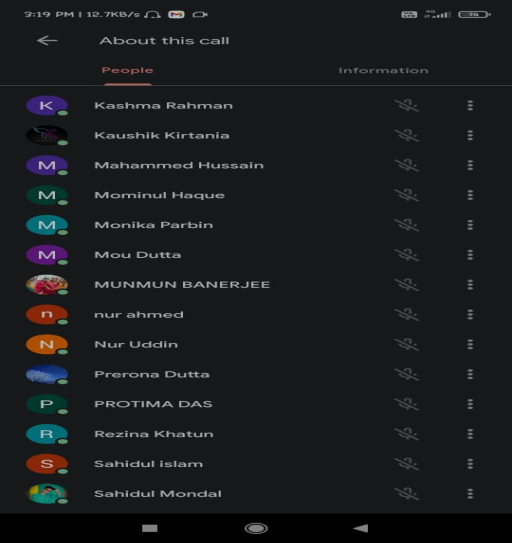 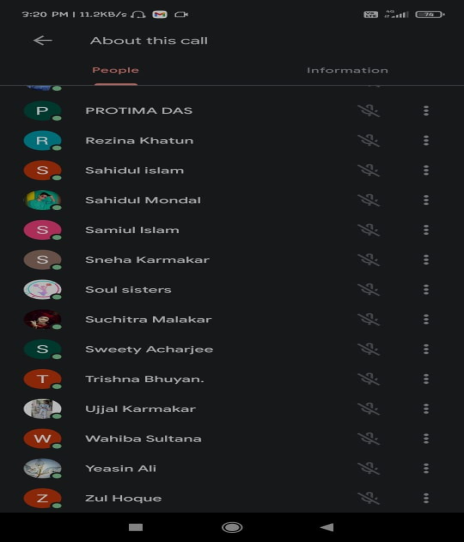 